MODEL DE VERIFICARE A CUNOȘTINȚELOR PENTRU CLASA CU REGIM DE PREDARE BILINGVPROBA ORALĂBillet no 1Présentez-vous !Lisez le texte à haute voix :    Qui est… Assa Traoré ?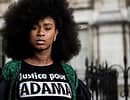 Née en 1985, Assa Traoré vit en banlieue parisienne, dans le Val-d’Oise. Elle vient d’une famille nombreuse, d’origine malienne. Elle est éducatrice spécialisée. Elle est célèbre depuis 2016 : son frère Adama meurt pendant son arrestation par la police (sa dernière phrase est « Je n’arrive pas à respirer »). Depuis 2016, Assa parle souvent à la télévision française : elle demande de trouver les responsables de la mort de son frère. […]Assa a un caractère décidé : depuis la mort d’Adama, elle cherche la vérité. Elle ne fait pas partie d’une association antiraciste ou contre les violences policières, mais elle est un symbole en France du combat antiraciste et contre les violences policières. (https://actujour.fr)3. Répondez aux questions : - Depuis quand Assa est célèbre en France ?- Quel est l’événement qui a marqué sa vie ?- Qu’est-ce qu’elle représente pour les Français ?Președinte, .............................................   Profesori examinatori:                                              1………...…………..  2…………………….                                                                                                                                           